                              2017 AP Summer Institute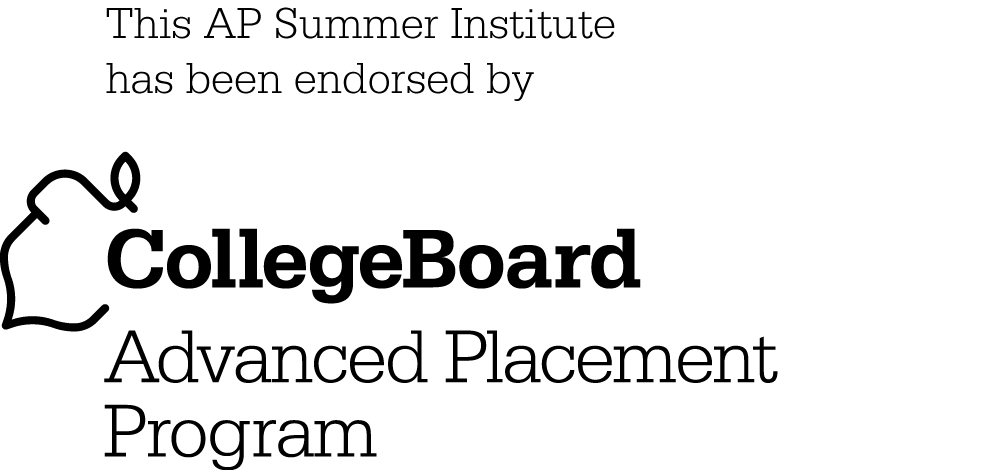 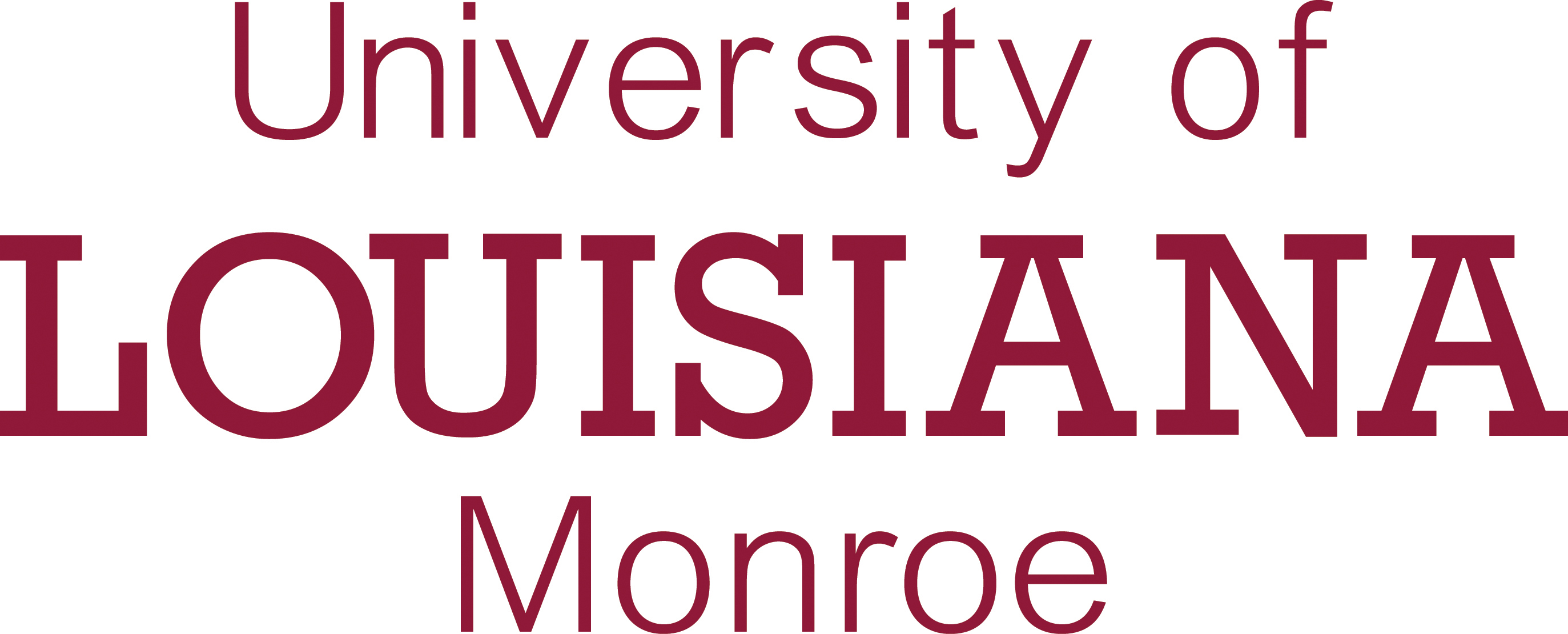 University of Louisiana at MonroeEvery effort will be made to maintain course offerings as scheduled. However, if an Institute class is cancelled due to insufficient registration or other emergencies, we will notify you as promptly as possible by email or phone.  Therefore, it is important that the registration form be completed with accurate summer information.  *College Board, AP, Advanced Placement, Advanced Placement Program, AP Vertical Teams, Pre-AP and the acorn logo are registered trademarks of the College Board. Used with permission.PERSONAL INFORMATION (Please print clearly)PERSONAL INFORMATION (Please print clearly)PERSONAL INFORMATION (Please print clearly)PERSONAL INFORMATION (Please print clearly)PERSONAL INFORMATION (Please print clearly)PERSONAL INFORMATION (Please print clearly)PERSONAL INFORMATION (Please print clearly)PERSONAL INFORMATION (Please print clearly)PERSONAL INFORMATION (Please print clearly) Dr.        Mr.   
 Mrs.     Ms.First Name: First Name: First Name: Last Name: Last Name: Last Name: Last Name: Last Name: Best Contact Address:Best Contact Address:Best Contact Address:Best Contact Address:Best Contact Address:Best Contact Address:Best Contact Address:Best Contact Address:Best Contact Address:City:City:City:City:City:State:State:Zip:Zip:Best Contact Phone:Best Contact Phone:Email (Most communication will be done by email.  Please include an address you check regularly):Email (Most communication will be done by email.  Please include an address you check regularly):Email (Most communication will be done by email.  Please include an address you check regularly):Email (Most communication will be done by email.  Please include an address you check regularly):Email (Most communication will be done by email.  Please include an address you check regularly):Email (Most communication will be done by email.  Please include an address you check regularly):Email (Most communication will be done by email.  Please include an address you check regularly):School Name:School Name:School Name:School Address:School Address:School Address:School Address:School Address:School Address:School Phone:School Phone:School Phone:City:City:City:State:State:Zip:School Fax:School Fax:School Fax:School District:School District:School District:School District:School District:School District:Do you teach AP now?   Yes    NoDo you teach AP now?   Yes    NoIf yes, how many years? 		If yes, how many years? 		If yes, how many years? 		If yes, how many years? 		If yes, how many years? 		If yes, how many years? 		If yes, how many years? 		SESSION INFORMATIONSESSION INFORMATIONJuly 17-20, 2017Biology 
(additional $50 lab fee required)English Language & CompositionEnglish Literature & CompositionHuman GeographyU.S. History3 hours graduate credit is available 
for an additional $250Admission to Graduate Studies is required if you wish to receive graduate credit.
Download a copy of the graduate school application fromhttp://www.ulm.edu/enroll/GApp.pdfor call (318) 342-1036 to get a copy.Graduate school application and all required paperwork must be completed prior to , 2017

(Please note that required paperwork includes submission of transcripts from all post-secondary institutions attended before the university will admit you to enroll for credit.  This does not affect your registration for the AP Institute.)ON CAMPUS HOUSING INFORMATIONON CAMPUS HOUSING INFORMATIONOn campus housing is available for an additional $275 (Sunday – Wednesday).  Rooms are dorm suites with private bedroom and a shared bath and small common area.  Check-in is Sunday afternoon from 4:00 – 5:00.  Rooms include desk, chair, bed (no pillow or linens) and dresser.  No other items are provided.If on-campus housing is desired, please complete the following information.  Name of requested suitemate: 						 Special needs: 								On campus housing is provided for participants only.  Participants who plan to travel with spouse or children will need to make off-campus arrangements.  Hotel information can be provided upon request.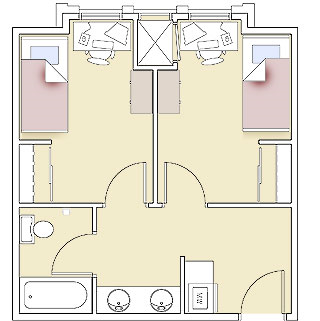 On campus housing is available for an additional $275 (Sunday – Wednesday).  Rooms are dorm suites with private bedroom and a shared bath and small common area.  Check-in is Sunday afternoon from 4:00 – 5:00.  Rooms include desk, chair, bed (no pillow or linens) and dresser.  No other items are provided.If on-campus housing is desired, please complete the following information.  Name of requested suitemate: 						 Special needs: 								On campus housing is provided for participants only.  Participants who plan to travel with spouse or children will need to make off-campus arrangements.  Hotel information can be provided upon request.PAYMENT INFORMATION – Make Checks Payable to University of Louisiana MonroePAYMENT INFORMATION – Make Checks Payable to University of Louisiana MonroeRegistration FeesJuly 17-20 Early Registration - $600
Postmarked by March 31, 2017Regular Registration - $650
If mailed after March 31, 2017Additional Lab Fee if registering for BiologyPayment OptionsSchool/Personal Check (please include)School/District to be Invoiced by ULM
(payment must be received before registration will be confirmed; all payments are due before the first day of the institute)
Name and Address (or Email) of Person to Receive Invoice:Credit Card 
 Visa   Mastercard   Discover  American ExpressAcct #Expiration DateName as listed on card (please print)Signature of cardholderOptional FeesPayment OptionsSchool/Personal Check (please include)School/District to be Invoiced by ULM
(payment must be received before registration will be confirmed; all payments are due before the first day of the institute)
Name and Address (or Email) of Person to Receive Invoice:Credit Card 
 Visa   Mastercard   Discover  American ExpressAcct #Expiration DateName as listed on card (please print)Signature of cardholderGraduate Credit Tuition - $250
(must be sent as a separate check payable to ULM)Payment OptionsSchool/Personal Check (please include)School/District to be Invoiced by ULM
(payment must be received before registration will be confirmed; all payments are due before the first day of the institute)
Name and Address (or Email) of Person to Receive Invoice:Credit Card 
 Visa   Mastercard   Discover  American ExpressAcct #Expiration DateName as listed on card (please print)Signature of cardholderOn-Campus Housing - $275
(Sunday night through Wednesday night) Cancellation Policy100% refund of amount paid if registration is cancelled before June 15, 2017No refunds after June 15, 2017; however registration can be transferred to new attendeePayment OptionsSchool/Personal Check (please include)School/District to be Invoiced by ULM
(payment must be received before registration will be confirmed; all payments are due before the first day of the institute)
Name and Address (or Email) of Person to Receive Invoice:Credit Card 
 Visa   Mastercard   Discover  American ExpressAcct #Expiration DateName as listed on card (please print)Signature of cardholderMail Payment & Completed Application to:ULM College of Arts, Education & SciencesAttn: Rhonda Mann, Walker Hall #2-33Monroe, LA 71209Make checks payable to 
University of Louisiana MonroeIf you are paying by credit card or your school is being invoiced, application can be faxed to (318) 342-1248.Mail Payment & Completed Application to:ULM College of Arts, Education & SciencesAttn: Rhonda Mann, Walker Hall #2-33Monroe, LA 71209Make checks payable to 
University of Louisiana MonroeIf you are paying by credit card or your school is being invoiced, application can be faxed to (318) 342-1248.Have Questions?Email Rhonda Mann at mann@ulm.eduPhone 318-342-1250   Fax 318-342-1248Have Questions?Email Rhonda Mann at mann@ulm.eduPhone 318-342-1250   Fax 318-342-1248